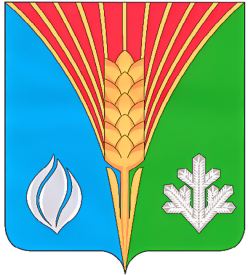                                         №6   27 января 2023 года_________________________________________________________________Газета муниципального образования       Костинский сельсовет   Курманаевскогорайона                                      Оренбургской  областиПОСТАНОВЛЕНИЕ ГЛАВЫ АДМИНИСТРАЦИИ27.01.2023	  №8-пО проведении публичных слушаний В соответствии со ст. 28 Федерального закона от 06.10.2003 г. № 131 -ФЗ «Об общих принципах организации местного самоуправления в Российской Федерации», статьями 45, 46 Градостроительного кодекса  Российской Федерации от 29 декабря 2004 года № 190-ФЗ, руководствуясь Уставом муниципального образования Костинский сельсоветКурманаевского района Оренбургской области, решением Совета депутатов муниципального образования Костинский сельсоветот 18.07.2018 года № 70 «Об утверждении Положения «О порядке организации и проведения публичных слушаний, общественных обсуждений в муниципальном образовании Костинский сельсовет Курманаевского района».1. Провести публичные слушания по проекту решения Совета депутатов (Приложение № 1) О внесении изменений в решение Совета депутатов от 01.02.2017 №36 «Об утверждении в новой редакции Правил землепользования и застройки на территории муниципального образования Костинский сельсовет» (далее - проект решения):- слушания назначить на  17 февраля 2023 года в 10.00 часов местного времени по адресу: с. Костино, ул. Центральная, 7 (Дом Творчества);        - предложения по проекту принимаются администрацией МО Костинский сельсовет Курманаевского района с 06 февраля по 16 февраля  2023 года в рабочее время с 9 часов до 17 часов местного времени по адресу: с. Костино, ул. Центральная, 72. Создать комиссию по организации и проведению публичных слушаний по проекту внесения изменений в Правила землепользования и застройки муниципального образования Костинский сельсовет в составе:- Солдатов Ю.А. - председатель комиссии, Глава муниципального образования;- Макарова Г.А. - заместитель председателя комиссии, Председатель Совета депутатов;- Марченко Н.Н. - секретарь комиссии, ведущий специалист;3.Опубликовать в печатном средстве массовой информации муниципального образования Костинский сельсовет газете «Вестник Костинского сельсовета» и официальном сайте муниципального образования  Костинский сельсовет настоящее постановление.4.Контроль за исполнением настоящего постановления оставляю за собой.     5. Постановление вступает в силу со дня его опубликования.Глава муниципального образования                                                                        Ю.А.СолдатовРазослано: в дело, администрации района, прокурору района.Приложение № 1к постановлению администрациимуниципального образованияКостинский сельсоветот 26.01.2023 № 8-п00.01.2023	№ 00О внесении изменений в решение Совета депутатов от 01.02.2017 № 36 «Об утверждении в новой редакции Правил землепользования и застройки на территории муниципального образования Костинский сельсовет»В соответствии с пунктом 7 статьи 36 Градостроительного кодекса Российской Федерации, пунктом 13 статьи 105 Земельного кодекса Российской Федерации, Федеральным законом от 06.10.2003 № 131-ФЗ «Об общих принципах организации местного самоуправления в Российской Федерации», протестом прокуратуры Курманаевского района от 21.12.2022 № 07-01-2022 «На решение Совета депутатов муниципального образования №36 от 01.02.2017.», Совет депутатов решил:1. Внести в решение Совета депутатов от 01.02.2017 №36 «Об утверждении в новой редакции Правил землепользования и застройки на территории муниципального образования Костинский сельсовет» (далее – Правила) следующие изменения:1.1. Пункт 1.4.5. статьи 1.4 Правил дополнить предложением следующего содержания:«Использование земель или земельных участков из состава земель лесного фонда, земель или земельных участков, расположенных в границах особо охраняемых природных территорий (за исключением территорий населенных пунктов, включенных в состав особо охраняемых природных территорий), определяется соответственно лесохозяйственным регламентом, положением об особо охраняемой природной территории в соответствии с лесным законодательством, законодательством об особо охраняемых природных территориях.».2. Контроль за исполнением настоящего решения возложить на мандатную комиссию по агропромышленному комплексу Совета депутатов.3. Настоящее решение вступает в силу после его официального опубликования в газете «Вестник Костинского сельсовета» и подлежит размещению на официальном сайте МО Костинский сельсовет.Председатель Совета депутатов                                                               Г.А.МакароваГлава муниципального образования                                                        Ю.А.СолдатовРазослано: в дело, администрации района, прокуратуру района 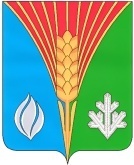 Совет депутатовМуниципального образования Костинский сельсоветКурманаевского района Оренбургской области(четвертого созыва)РЕШЕНИЕУчредитель: Администрация  муниципального образования Костинский сельсоветГлавный редактор: Солдатов Ю.ААдрес:461073 село Костиноул.Центральная ,д.5Тираж: 20 экз.Распространяется бесплатноТираж 20экз.